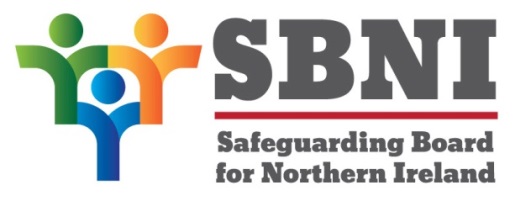 43nd Meeting of the Safeguarding Board for Northern IrelandWednesday 14th October 2020 2:10pm- 3.30pmPexip Virtual PlatformPublic MinutesRECORD OF ATTENDANCESummary of ActionsSummary of Board ApprovalPreliminaries: Apologies, Quorum, Conflict of Interest, ComplaintsThe Chair welcomed SBNI members to the meeting.  Ms McNally noted apologies from Ms Deirdre Mahon, Dr Heather Reid, Mr David Burns, Ms Pauline Lesson, Mr Declan McGeown, Ms Una Turbitt, Mr Paddy Mooney, Ms Cheryl Lamont and Ms Carol Diffin.  The Chair noted the following:  Mr Stephen McLaughlin was deputising on behalf of Ms Deirdre Mahon, Mr Colin Reid was deputising on behalf of Ms Una Turbitt, Mr Paul McStravick was deputising on behalf of Mr Declan McKeown, Dr Michael Murray was deputising on behalf of Ms Carol Diffin and Mr Hugh Hamill was deputising obo Ms Cheryl Lamont,Conflict of InterestThe Chair requested that members declare any Conflicts of Interest as and when they arise throughout the meeting.1 43/20C/ Previous Minutes 1.1	Members agreed the minutes from the last Board Meeting on 23rd September were factual and accurate.1.2	The minutes were subsequently approved as an accurate record of the meeting. 2.43/20C Matters Arising 2.1	The Chair provided an update on the matters arising from the last Board meeting (23rd September) as below:2.2	Ms Dargan advised a Task & Finish Group re: the Case Conference Appeals process was underway in the Policy & Procedure committee.  She indicated this group would consider how information was stored on the Trust IT system.2.2	Complete2.3	Complete2.4	Complete2.7	Complete2.8	 Complete2.9	Complete3 43/20P Annual Report (see paper BM43-10.20P1)3.1	Ms McAllister confirmed comments upon the Annual Report which had been received from Board members had now been integrated into the final version.  Some data is awaited from HSCB and upon receipt of same the report shall be forwarded to the Graphics Company.  It is anticipated the report shall be available to be presented to the Assembly within the designated DOH timescale.3.2	The Annual report was approved by the Board.4 43/20P Equally Safeguarded4.1	Mr Douglas and Ms Mason gave an overview of the work undertaken by the SBNI Domestic Violence sub group.  The group has scoped out services available to children where Domestic Violence is a feature in their family life.  They have also scoped the Training needs of Multi-Disciplinary Practitioners who work with children where domestic violence is a feature in family life.  This work has been collated, analysed and presented in the document ‘Equally Safeguarded’ which has been circulated to Board members prior to today’s meeting.  Mr Douglas and Ms Mason provided a very informative presentation on the content of the document.  This document is attached to these minutes.  Board members approved this document for onward circulation to the Domestic Violence Stakeholder Assurance Group.4.2	D/C Superintendent Anthony McNally advised he has assumed the Chair of the CSE sub group.  At the last meeting in September the sub group worked through the Leonard Evaluation recommendations to assign ownership.  Work on populating the Action Plan is ongoing.  This should be available for consideration at the December Board MeetingAOBThe chair advised that the DOH are no longer pursuing the amalgamation of the SBNI with CYSCP.  It had been anticipated the amalgamation of SBNI and CYPSP would occur as outlined in initial drafts of the Adoption and Children Order Bill NI.  SBNI had made representation to DoH to indicate they felt that given the progress that had been made in the functioning of the SBNI the Board believed that an amalgamation was no longer appropriate. The Chair indicated that the DOH had also reconsidered their position on this and had withdrawn this plan from the new Bill,Ms McNally confirmed that Ms McAllister had been appointed as the permanent Professional Officer for CMRs.  The seconded post Ms McAllister will be vacating shall be advertised for applications from SBNI member agencies.  This will be a secondment for approximately 18 months, it is not a designated social work post and it is hoped this will be advertised before the end of the year.	The Chair closed the public section of the meeting at 3:30pmBernie McNallyIndependent Chair SBNINameTitle & OrganisationTitle & OrganisationPresentApologyMs Bernie McNallyIndependent Chair Safeguarding Board for Northern IrelandIndependent Chair Safeguarding Board for Northern IrelandMr Neil AndersonNational Head of Service for Northern Ireland NSPCCNational Head of Service for Northern Ireland NSPCCMs Deirdre MahonDirector of Women & Children's Services, WHSCTDirector of Women & Children's Services, WHSCTStephen McLaughlinAssistant Director, Family and Childcare (Safeguarding and Corporate Planning), deputising obo Ms Deirdre MahonAssistant Director, Family and Childcare (Safeguarding and Corporate Planning), deputising obo Ms Deirdre MahonDr Martin CunninghamGP representative of N.I. General Practice CommitteeGP representative of N.I. General Practice CommitteeMr Rodney MortonDirector of Nursing and Allied Health ProfessionalsDirector of Nursing and Allied Health ProfessionalsMr Declan McGeownChief Executive, YJAChief Executive, YJAPaul McStravickDirector YJA (Interim) Deputising obo Mr Declan McGeownDirector YJA (Interim) Deputising obo Mr Declan McGeownD/Chief Superintendent Anthony McNallyHead of Public Protection Branch, PSNIHead of Public Protection Branch, PSNIMs Paddy KellyDirector Children’s Law CentreDirector Children’s Law CentreMs Cheryl LamontChief Executive, PBNI Chief Executive, PBNI Mr Hugh HamillDirector of Operations, PBNI, deputising obo Ms Cheryl LamontDirector of Operations, PBNI, deputising obo Ms Cheryl LamontMs Pauline LeesonChief Executive Children in N. IrelandChief Executive Children in N. IrelandMs Una TurbittDirector Interim Children and Young Peoples Services, EANIDirector Interim Children and Young Peoples Services, EANIMr Colin ReidHead of Safeguarding, Welfare and Inclusion deputising obo Ms Una TurbittHead of Safeguarding, Welfare and Inclusion deputising obo Ms Una TurbittMs Marie RoulstonDirector of Social Care and Children, HSCBDirector of Social Care and Children, HSCBMr Paul Morgan Director of Children & Young People’s Services SHSCTDirector of Children & Young People’s Services SHSCTMs Emily Roberts Designated Nurse for Safeguarding Children and Young People, PHADesignated Nurse for Safeguarding Children and Young People, PHAMs Lorna BallardDirector NI, Action for ChildrenDirector NI, Action for ChildrenMs Maura DarganDirector of Women, Children & Families Division/Executive Director of Social Work, NHSCTDirector of Women, Children & Families Division/Executive Director of Social Work, NHSCTMs Michele JanesHead of Barnardo’s NIHead of Barnardo’s NIMs Barbara CampbellDirector of Social Work/Children’s’ Community services - SEHSCTDirector of Social Work/Children’s’ Community services - SEHSCTMs Carol DiffinDirector of Social Work/Children's Community Services, - BHSCTDirector of Social Work/Children's Community Services, - BHSCTDr Michael MurrayCo-Director Children Services, BHSCT, deputising obo Ms Carol DiffinCo-Director Children Services, BHSCT, deputising obo Ms Carol DiffinMr Paddy MooneyDirector, Include YouthDirector, Include Youth Dr Peter Hamill Church of Ireland Safeguarding  Church of Ireland Safeguarding  Mr Peter Reynolds Chief Executive -NIGALAChief Executive -NIGALAMr David Burns CEO Lisburn and Castlereagh Council  Solace CEO Lisburn and Castlereagh Council  Solace Dr Heather Reid Public Health Specialist Director of Public Health Research Development Public Health Specialist Director of Public Health Research Development Mr Andrew ThomsonIndependent Chair of the CMR PanelIndependent Chair of the CMR PanelMs Yvonne AdairIndependent Safeguarding Panel Chair Southern, South Eastern and Belfast Areas Independent Safeguarding Panel Chair Southern, South Eastern and Belfast Areas Ms Mary RaffertyIndependent Safeguarding Panel Chair Western and Northern areasIndependent Safeguarding Panel Chair Western and Northern areasMr Simon Rogers Non-Executive (Lay) Member Non-Executive (Lay) Member Mr Gerard Guckian Non-Executive (Lay) Member Non-Executive (Lay) Member In AttendanceIn AttendanceIn AttendanceIn AttendanceIn AttendanceMs Teresa McAllister Ms Teresa McAllister Professional Officer Professional Officer Professional Officer Ms Caitriona LivingstoneMs Caitriona LivingstoneAdministration SupportAdministration SupportAdministration SupportMr David DouglasMr David DouglasAssistant Director, Children’s Services SHSCTAssistant Director, Children’s Services SHSCTAssistant Director, Children’s Services SHSCTMs Sarah MasonMs Sarah MasonCEO Women’s Aid Federation NI (WAFNI)CEO Women’s Aid Federation NI (WAFNI)CEO Women’s Aid Federation NI (WAFNI)Action No.Action:To be completed by:1The Annual Report will be processed for graphic designMs Helen McKenzie2D/C Superintendent Anthony McNally will present the CSE Action to the December Board meeting.D/C Superintendent Anthony McNallyThe minutes from 23rd September were approved as an accurate record of the meetingThe Annual Report was approvedThe Equally Safeguarded document was approved